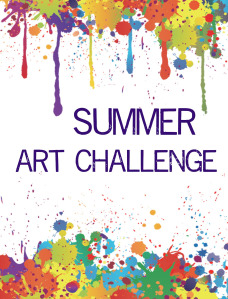 “Welcome to the Summer Art Challenge!  Ms. T. invites you to play along and stretch your creativity this summer.Note: These are voluntary activities to keep students art active this summer.These challenges are designed to keep the creative part of your brain playing over the summer.  They might be fun for a rainy day or a family outing.  Some of these may require adult supervision or help.  Your mission - if you choose to accept it - is to complete as many of the challenges listed below.Level 1:  Complete 5 challenges in any order.Level 2:  Complete 10 challengesLevel 3:  Complete 15 or more challenges!Documentation is important.  All challenges should be recorded with things such as a photograph, writing, a computer print out or an actual artwork.  Some of the finished work will be put on a bulletin board in the fall.  Turn in your challenges when you return to school in the fall.The official challenges:1.    Art Outing:  Visit an art museum while on vacation. Documentation possibilities:  a photograph of you at the art museum, a postcard from the gift shop or a sketch you drew of a favorite artwork.2.    “Me” Collage:  Use magazines, photos and your own drawings to create an  “About Me” collage.  If you need inspiration, go to Google images and search for “collage artist”.  Documentation: a photo of your collage or the actual collage3.    Read a graphic novel or comic: Go to your library and check out a book with images or comics.  For older kids, two good suggestions are The Invention of Hugo Cabret or Wonderstruck by Brian Selcznick.  For younger kids, Garfield and Walt Disney classic comics and stories would be enjoyable.  Documentation:  Write a short description of the book you read or create a bookmark for the book.4.    Play with an online drawing game.  Print out your results.  Here are some ideas:            http://mrdoob.com/projects/harmony            http://jacksonpollock.org            www.picassohead.com            http://artpad.art.com/artpad/painter            http://bomomo.com/5.    Recycled Art:  Find discarded objects around the house (old junk mail, pieces of wood scraps, random toys or old stickers you don’t want anymore) and create a new inspiring collage or sculpture.6.    Environmental Art: Use leaves, rocks and other natural objects to make a piece of art.  Look up the art of Andy Goldsworthy for ideas.  Documentation:  Take a photo of your finished artwork.7.    Collaborative Artwork:  Collaborate with a friend or family member and make a work of art together!  Documentation:  Photo of the two of you working or the finished artwork.8.  Sidewalk Chalk Masterpiece:  Use sidewalk chalk in a creative way to make a masterpiece.  Take a photo of your finished work.9.  Comic Art:  Draw a comic about something that happened to you this summer.  Documentation:  Turn in the original comic.10.  Fashion:  Decorate a t-shirt or sew a piece of clothing!  Ideas:  tie-dye, stencils, sew something on it, paint pens or fabric paint.  Documentation:  Bring in the item of clothing or a photo.11.  Jewelry:  Make something to wear.  Ideas:  friendship bracelets, beaded jewelry, rubber bands.  Documentation:  Bring in the jewelry or a photo.12.  Rock Painting:  Find the perfect rock outside.  Decorate it with paints and anything else you’d like.  Documentation:  Photograph it or bring in the actual rock.13.  Sculpture:  Design an artwork to hang from a branch of a tree.  Take a photograph of the sculpture in the tree.14.  Musical Instrument:  Create a musical instrument using materials around your house.  Documentation:  photograph or bring in the instrument.16.  Building:  Using Legos, blocks or other building materials, spend an hour or so designing a unique construction.  Take a photograph of your masterpiece.17.  Make a piñata using paper mache (find directions online).  Break it with some friends!  Take pictures.18.  Create edible art: Play with your food and turn it into an artwork.  Or, decorate a cake.  Take a photo and then eat it!19.  Sand sculpture:  go to the beach and build something or carve something out of sand and take a picture of it.20. YOUR CHOICE:  Come up with a creative activity to do by yourself or with your family.